ZPRAVODAJ MISTROVSTVÍ PRAHY 4 2019/2020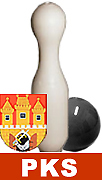 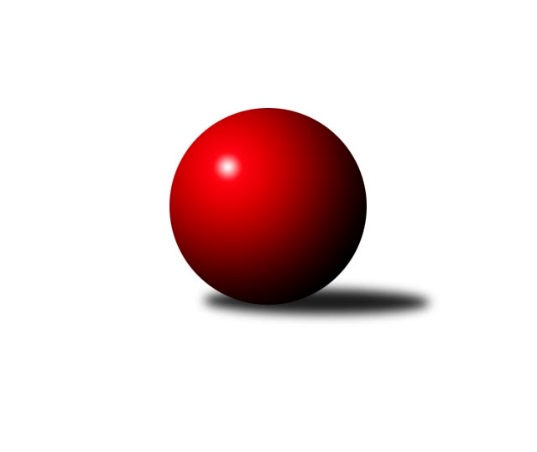 Č.12Výsledky 12. kolaSouhrnný přehled výsledků:SK Rapid Praha B	- TJ Sokol Praha-Vršovice D	1:7	2203:2316	5.0:7.0	6.1.SC Olympia Radotín B	- PSK Union Praha C	7:1	2245:2115	8.5:3.5	8.1.AC Sparta Praha C	- SC Olympia Radotín C	8:0	2456:1777	11.0:1.0	8.1.TJ Astra Zahradní Město C	- Slavoj Velké Popovice C	6:2	2341:2143	8.0:4.0	9.1.TJ Sokol Rudná E	- SK Meteor Praha E	2:6	2040:2136	5.0:7.0	10.1.Tabulka družstev:	1.	AC Sparta Praha C	11	9	1	1	62.0 : 26.0 	81.0 : 51.0 	 2239	19	2.	SK Meteor Praha E	11	8	1	2	59.0 : 29.0 	73.5 : 58.5 	 2251	17	3.	TJ Sokol Rudná D	10	8	0	2	52.0 : 28.0 	77.0 : 43.0 	 2261	16	4.	TJ Astra Zahradní Město C	11	7	1	3	57.0 : 31.0 	79.0 : 53.0 	 2171	15	5.	SC Olympia Radotín B	11	6	1	4	48.0 : 40.0 	70.0 : 62.0 	 2262	13	6.	TJ Sokol Praha-Vršovice D	11	5	1	5	49.0 : 39.0 	71.5 : 60.5 	 2185	11	7.	TJ Sokol Rudná E	11	5	1	5	44.0 : 44.0 	65.5 : 66.5 	 2180	11	8.	Slavoj Velké Popovice C	11	4	2	5	39.0 : 49.0 	66.0 : 66.0 	 2115	10	9.	PSK Union Praha C	11	3	0	8	33.0 : 55.0 	60.0 : 72.0 	 2192	6	10.	SC Olympia Radotín C	11	1	0	10	17.0 : 71.0 	33.0 : 99.0 	 1830	2	11.	SK Rapid Praha B	11	0	0	11	20.0 : 68.0 	43.5 : 88.5 	 2048	0Podrobné výsledky kola:	 SK Rapid Praha B	2203	1:7	2316	TJ Sokol Praha-Vršovice D	Petr Švenda	 	 187 	 183 		370 	 1:1 	 373 	 	180 	 193		Miroslav Kettner	Pavel Mach	 	 184 	 232 		416 	 1:1 	 403 	 	191 	 212		Miroslav Klabík	Jiří Potměšil	 	 187 	 174 		361 	 1:1 	 365 	 	174 	 191		Pavel Brož	Marek Švanda	 	 180 	 203 		383 	 1:1 	 426 	 	227 	 199		Luboš Kučera	Josef Dvořák	 	 173 	 147 		320 	 0:2 	 361 	 	195 	 166		Tomáš Čurda	Pavel Eder	 	 178 	 175 		353 	 1:1 	 388 	 	216 	 172		Lukáš Pelánekrozhodčí: Nejlepší výkon utkání: 426 - Luboš Kučera	 SC Olympia Radotín B	2245	7:1	2115	PSK Union Praha C	Tatiana Vydrová	 	 195 	 193 		388 	 2:0 	 327 	 	146 	 181		Helena Hanzalová	Vladimír Dvořák *1	 	 181 	 211 		392 	 0:2 	 427 	 	215 	 212		Renata Göringerová	Renáta Francová *2	 	 182 	 149 		331 	 1:1 	 296 	 	127 	 169		Zdeněk Poutník	Květa Dvořáková	 	 177 	 185 		362 	 2:0 	 336 	 	174 	 162		Jindřich Zajíček	Pavel Šimek	 	 191 	 195 		386 	 1.5:0.5 	 375 	 	180 	 195		Květuše Pytlíková	Radek Pauk	 	 181 	 205 		386 	 2:0 	 354 	 	174 	 180		Alena Rauwolfovározhodčí: střídání: *1 od 51. hodu Eva Hucková, *2 od 51. hodu Miloš DudekNejlepší výkon utkání: 427 - Renata Göringerová	 AC Sparta Praha C	2456	8:0	1777	SC Olympia Radotín C	Tomáš Sůva	 	 212 	 218 		430 	 2:0 	 324 	 	160 	 164		Ludmila Zlatníková	Pavel Pavlíček	 	 204 	 198 		402 	 2:0 	 287 	 	143 	 144		Petr Zlatník	Jan Červenka	 	 210 	 219 		429 	 2:0 	 261 	 	123 	 138		Petr Žáček	Stanislav Řádek	 	 204 	 199 		403 	 2:0 	 294 	 	123 	 171		Milan Čermák	Jiří Lankaš	 	 218 	 214 		432 	 2:0 	 270 	 	129 	 141		Karel Svoboda	Kristina Řádková	 	 160 	 200 		360 	 1:1 	 341 	 	166 	 175		Jan Kalinarozhodčí: Nejlepší výkon utkání: 432 - Jiří Lankaš	 TJ Astra Zahradní Město C	2341	6:2	2143	Slavoj Velké Popovice C	Tomáš Turnský	 	 200 	 225 		425 	 2:0 	 334 	 	173 	 161		Jan Kratochvíl	Jan Seidl	 	 188 	 181 		369 	 2:0 	 336 	 	156 	 180		Ivana Bandasová	Petr Majerníček	 	 213 	 178 		391 	 1:1 	 416 	 	205 	 211		Jaruška Havrdová	Milan Mrvík	 	 208 	 224 		432 	 2:0 	 329 	 	147 	 182		Ludmila Kaprová	Pavel Kratochvíl	 	 198 	 174 		372 	 1:1 	 353 	 	169 	 184		Gabriela Jirásková	Daniel Volf	 	 171 	 181 		352 	 0:2 	 375 	 	179 	 196		Tomáš Vinšrozhodčí: Nejlepší výkon utkání: 432 - Milan Mrvík	 TJ Sokol Rudná E	2040	2:6	2136	SK Meteor Praha E	Jan Rokos	 	 151 	 183 		334 	 0:2 	 387 	 	185 	 202		Martin Povolný	Zdeněk Mora	 	 167 	 198 		365 	 1:1 	 344 	 	189 	 155		Martin Smetana	Martin Berezněv	 	 128 	 174 		302 	 1:1 	 342 	 	169 	 173		Bohumil Fojt	Milan Drhovský	 	 143 	 160 		303 	 0:2 	 373 	 	192 	 181		Petra Grulichová	Karel Novotný	 	 178 	 183 		361 	 2:0 	 302 	 	131 	 171		Mikoláš Dvořák *1	Jan Mařánek	 	 190 	 185 		375 	 1:1 	 388 	 	205 	 183		Miroslava Martincovározhodčí: střídání: *1 od 51. hodu Jana FojtováNejlepší výkon utkání: 388 - Miroslava MartincováPořadí jednotlivců:	jméno hráče	družstvo	celkem	plné	dorážka	chyby	poměr kuž.	Maximum	1.	Marek Dvořák 	TJ Sokol Rudná D	415.13	288.3	126.8	6.4	4/5	(441)	2.	Pavel Pavlíček 	AC Sparta Praha C	412.53	292.4	120.2	6.6	6/7	(446)	3.	Luboš Machulka 	TJ Sokol Rudná D	410.90	288.0	122.9	7.9	5/5	(455)	4.	Zuzana Edlmannová 	SK Meteor Praha E	404.44	283.8	120.6	9.1	5/6	(434)	5.	Renata Göringerová 	PSK Union Praha C	401.23	281.8	119.5	9.5	7/7	(448)	6.	Petr Fišer 	TJ Sokol Rudná D	397.79	280.5	117.3	8.4	4/5	(432)	7.	Miloslav Fous 	PSK Union Praha C	396.46	283.3	113.2	8.5	6/7	(441)	8.	Karel Novotný 	TJ Sokol Rudná E	395.77	284.8	111.0	11.3	6/6	(425)	9.	Jaruška Havrdová 	Slavoj Velké Popovice C	394.28	284.5	109.8	9.1	5/7	(417)	10.	Tomáš Turnský 	TJ Astra Zahradní Město C	392.13	275.2	116.9	9.6	6/6	(463)	11.	Martin Povolný 	SK Meteor Praha E	389.92	276.2	113.8	9.4	4/6	(428)	12.	Miroslav Klabík 	TJ Sokol Praha-Vršovice D	388.67	282.4	106.2	10.3	6/6	(432)	13.	Radek Pauk 	SC Olympia Radotín B	387.92	278.8	109.1	11.2	4/5	(419)	14.	Miroslav Kettner 	TJ Sokol Praha-Vršovice D	387.07	272.9	114.2	11.7	5/6	(410)	15.	Eva Hucková 	SC Olympia Radotín B	386.60	276.9	109.8	10.9	5/5	(425)	16.	Miroslava Martincová 	SK Meteor Praha E	385.20	276.7	108.5	10.4	5/6	(405)	17.	Lukáš Pelánek 	TJ Sokol Praha-Vršovice D	384.60	271.9	112.7	9.5	5/6	(414)	18.	Bohumil Fojt 	SK Meteor Praha E	384.14	279.8	104.4	9.6	6/6	(416)	19.	Květuše Pytlíková 	PSK Union Praha C	382.26	279.9	102.3	12.3	7/7	(422)	20.	Zdeněk Mora 	TJ Sokol Rudná E	381.47	280.1	101.4	10.8	6/6	(423)	21.	Jan Červenka 	AC Sparta Praha C	381.06	267.7	113.3	11.7	7/7	(446)	22.	Tomáš Sůva 	AC Sparta Praha C	380.94	267.1	113.8	11.0	7/7	(430)	23.	Jan Mařánek 	TJ Sokol Rudná E	379.83	270.3	109.5	10.3	6/6	(419)	24.	Tatiana Vydrová 	SC Olympia Radotín B	377.57	267.5	110.1	12.2	5/5	(402)	25.	Tomáš Doležal 	TJ Astra Zahradní Město C	376.33	276.1	100.3	15.5	5/6	(414)	26.	Martin Smetana 	SK Meteor Praha E	375.30	268.9	106.4	13.4	5/6	(412)	27.	Pavel Šimek 	SC Olympia Radotín B	374.90	265.4	109.5	10.6	4/5	(406)	28.	Martin Šimek 	SC Olympia Radotín B	373.53	270.7	102.8	11.5	5/5	(395)	29.	Petra Grulichová 	SK Meteor Praha E	373.30	270.5	102.9	12.1	5/6	(403)	30.	Jan Seidl 	TJ Astra Zahradní Město C	370.68	263.5	107.2	11.4	5/6	(416)	31.	Jana Fišerová 	TJ Sokol Rudná D	369.50	267.4	102.1	15.6	5/5	(388)	32.	Marek Pavlíček 	AC Sparta Praha C	369.13	266.9	102.3	14.4	5/7	(398)	33.	Jiří Lankaš 	AC Sparta Praha C	367.46	263.4	104.1	13.0	7/7	(432)	34.	Petr Majerníček 	TJ Astra Zahradní Město C	367.40	271.3	96.2	15.5	5/6	(411)	35.	Milan Mrvík 	TJ Astra Zahradní Město C	367.33	271.9	95.4	14.3	6/6	(444)	36.	Josef Vodešil 	Slavoj Velké Popovice C	365.83	262.7	103.2	12.8	6/7	(389)	37.	Roman Mrvík 	TJ Astra Zahradní Město C	364.29	262.3	102.0	12.1	6/6	(439)	38.	Jan Rokos 	TJ Sokol Rudná E	362.94	261.8	101.2	12.4	6/6	(394)	39.	Pavel Brož 	TJ Sokol Praha-Vršovice D	362.17	263.2	99.0	16.8	6/6	(401)	40.	Luboš Kučera 	TJ Sokol Praha-Vršovice D	361.35	265.3	96.1	14.9	5/6	(426)	41.	Jaroslav Mařánek 	TJ Sokol Rudná D	360.03	262.7	97.4	12.2	5/5	(413)	42.	Pavel Mach 	SK Rapid Praha B	359.67	252.6	107.1	12.2	6/7	(424)	43.	Gabriela Jirásková 	Slavoj Velké Popovice C	356.42	262.3	94.1	17.0	6/7	(399)	44.	Miloš Dudek 	SC Olympia Radotín B	355.43	256.3	99.2	14.3	4/5	(390)	45.	Tomáš Vinš 	Slavoj Velké Popovice C	353.80	259.4	94.4	16.9	7/7	(384)	46.	Zdeněk Mašek 	TJ Sokol Rudná D	353.40	256.1	97.3	13.8	5/5	(396)	47.	Jan Kratochvíl 	Slavoj Velké Popovice C	351.39	258.6	92.8	16.4	7/7	(401)	48.	Kristina Řádková 	AC Sparta Praha C	350.30	245.0	105.3	13.2	5/7	(414)	49.	Jan Kalina 	SC Olympia Radotín C	349.40	264.6	84.8	18.5	6/6	(414)	50.	Ludmila Kaprová 	Slavoj Velké Popovice C	345.55	250.9	94.7	16.8	5/7	(402)	51.	Tomáš Sysala 	AC Sparta Praha C	344.20	253.6	90.7	17.4	5/7	(379)	52.	Petr Švenda 	SK Rapid Praha B	343.54	252.4	91.1	14.4	7/7	(416)	53.	Jaroslav Svozil 	SK Rapid Praha B	342.80	250.2	92.6	16.4	5/7	(403)	54.	Jana Fojtová 	SK Meteor Praha E	340.67	251.9	88.8	14.7	4/6	(363)	55.	Jindřich Zajíček 	PSK Union Praha C	339.70	249.2	90.5	16.3	5/7	(365)	56.	Helena Hanzalová 	PSK Union Praha C	336.58	249.6	87.0	16.5	6/7	(368)	57.	Marek Švanda 	SK Rapid Praha B	333.35	249.4	84.0	20.9	5/7	(383)	58.	Josef Dvořák 	SK Rapid Praha B	333.10	252.7	80.5	19.6	5/7	(358)	59.	Milan Drhovský 	TJ Sokol Rudná E	331.90	250.7	81.2	15.8	4/6	(367)	60.	Zdeněk Poutník 	PSK Union Praha C	331.50	241.9	89.6	18.3	6/7	(376)	61.	Roman Hašek 	SK Rapid Praha B	328.17	239.1	89.1	19.2	6/7	(354)	62.	Jiří Potměšil 	SK Rapid Praha B	321.57	238.6	83.0	20.8	6/7	(371)	63.	Tomáš Čurda 	TJ Sokol Praha-Vršovice D	315.75	236.6	79.2	20.4	4/6	(361)	64.	Filip Makovský 	TJ Sokol Rudná E	315.25	234.8	80.4	17.9	6/6	(341)	65.	Ludmila Zlatníková 	SC Olympia Radotín C	304.67	216.8	87.9	21.4	6/6	(329)	66.	Milan Čermák 	SC Olympia Radotín C	299.27	221.1	78.2	21.9	6/6	(355)	67.	Ivana Bandasová 	Slavoj Velké Popovice C	298.87	222.1	76.8	22.8	5/7	(371)	68.	Petr Zlatník 	SC Olympia Radotín C	289.75	214.5	75.3	23.5	4/6	(334)	69.	Leoš Labuta 	SC Olympia Radotín C	288.70	222.5	66.2	25.0	5/6	(340)	70.	Petr Žáček 	SC Olympia Radotín C	244.00	187.0	57.0	29.0	4/6	(274)		Jakub Vodička 	TJ Astra Zahradní Město C	405.50	299.5	106.0	8.8	2/6	(414)		Pavel Eder 	SK Rapid Praha B	383.83	271.8	112.0	14.5	4/7	(402)		Petr Zelenka 	TJ Sokol Rudná E	383.00	282.8	100.3	9.8	2/6	(401)		Petr Klíma 	SC Olympia Radotín B	379.78	271.8	108.0	12.4	3/5	(398)		Jitka Vykouková 	PSK Union Praha C	377.33	264.8	112.6	10.7	3/7	(386)		Pavel Kratochvíl 	TJ Astra Zahradní Město C	372.75	277.3	95.5	15.5	2/6	(379)		Karel Radil 	TJ Sokol Praha-Vršovice D	369.40	269.3	100.1	13.3	3/6	(393)		Markéta Dymáčková 	Slavoj Velké Popovice C	368.67	272.0	96.7	16.5	2/7	(397)		Vladimír Dvořák 	SC Olympia Radotín B	366.50	270.0	96.5	11.0	2/5	(402)		Stanislav Řádek 	AC Sparta Praha C	364.75	268.0	96.8	15.8	2/7	(403)		Květa Dvořáková 	SC Olympia Radotín B	362.00	259.0	103.0	16.0	1/5	(362)		Petr Janata 	Slavoj Velké Popovice C	358.33	270.8	87.5	14.2	2/7	(372)		Daniel Volf 	TJ Astra Zahradní Město C	356.00	272.8	83.3	17.3	2/6	(361)		Alena Rauwolfová 	PSK Union Praha C	354.00	234.0	120.0	9.0	1/7	(354)		Ondřej Hajný 	SC Olympia Radotín C	349.83	247.8	102.0	15.7	2/6	(389)		Daniel Burian 	SC Olympia Radotín C	346.83	257.1	89.8	19.5	2/6	(383)		Josef Novotný 	TJ Sokol Praha-Vršovice D	342.80	247.0	95.8	13.4	2/6	(393)		Jaromír Steindl 	SK Meteor Praha E	339.08	251.8	87.3	19.0	3/6	(411)		Petr Hnilička 	SC Olympia Radotín C	338.60	249.6	89.0	15.8	1/6	(351)		Martin Berezněv 	TJ Sokol Rudná E	336.33	242.7	93.7	18.3	2/6	(360)		Naďa Elstnerová 	PSK Union Praha C	332.83	246.8	86.0	13.5	3/7	(345)		Helena Machulková 	TJ Sokol Rudná D	322.00	252.0	70.0	23.0	1/5	(322)		Jan Štěrba 	TJ Sokol Rudná D	321.00	242.0	79.0	23.0	1/5	(321)		Kateřina Šanderová 	TJ Sokol Praha-Vršovice D	275.83	210.0	65.8	29.8	2/6	(296)		Karel Svoboda 	SC Olympia Radotín C	270.00	191.0	79.0	26.0	1/6	(270)		Matyáš Vančura 	TJ Sokol Rudná D	268.00	217.0	51.0	35.0	1/5	(268)Sportovně technické informace:Starty náhradníků:registrační číslo	jméno a příjmení 	datum startu 	družstvo	číslo startu25990	Tomáš Vinš	09.01.2020	Slavoj Velké Popovice C	1x25607	Ludmila Kaprová	09.01.2020	Slavoj Velké Popovice C	1x14501	Jaruška Havrdová	09.01.2020	Slavoj Velké Popovice C	1x10264	Jan Kratochvíl	09.01.2020	Slavoj Velké Popovice C	1x24714	Gabriela Jirásková	09.01.2020	Slavoj Velké Popovice C	1x24713	Ivana Bandasová	09.01.2020	Slavoj Velké Popovice C	1x
Hráči dopsaní na soupisku:registrační číslo	jméno a příjmení 	datum startu 	družstvo	26311	Mikoláš Dvořák	10.01.2020	SK Meteor Praha E	26167	Petr Žáček	08.01.2020	SC Olympia Radotín C	26124	Tomáš Čurda	06.01.2020	TJ Sokol Praha-Vršovice D	26083	Marek Švenda	06.01.2020	SK Rapid Praha B	Program dalšího kola:13. kolo15.1.2020	st	17:30	SC Olympia Radotín C - SC Olympia Radotín B	15.1.2020	st	17:30	TJ Sokol Praha-Vršovice D - TJ Sokol Rudná D	15.1.2020	st	19:30	AC Sparta Praha C - TJ Sokol Rudná E	16.1.2020	čt	17:00	PSK Union Praha C - SK Rapid Praha B	16.1.2020	čt	17:30	Slavoj Velké Popovice C - SK Meteor Praha E				-- volný los -- - TJ Astra Zahradní Město C	Zpracoval: Pavel Strnad   776 172 852 ＠ strnad67@gmail.comNejlepší šestka kola - absolutněNejlepší šestka kola - absolutněNejlepší šestka kola - absolutněNejlepší šestka kola - absolutněNejlepší šestka kola - dle průměru kuželenNejlepší šestka kola - dle průměru kuželenNejlepší šestka kola - dle průměru kuželenNejlepší šestka kola - dle průměru kuželenNejlepší šestka kola - dle průměru kuželenPočetJménoNázev týmuVýkonPočetJménoNázev týmuPrůměr (%)Výkon4xMilan MrvíkAstra C4322xRenata GöringerováUnion C117.264272xJiří LankašSparta C4321xLuboš KučeraVršovice D112.734261xTomáš SůvaSparta C4304xMilan MrvíkAstra C112.314325xJan ČervenkaSparta C4291xJiří LankašSparta C111.524323xRenata GöringerováUnion C4271xTomáš SůvaSparta C111.014301xLuboš KučeraVršovice D4262xJan ČervenkaSparta C110.75429